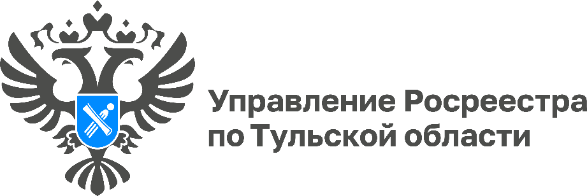 За 4 месяца 2024 года оцифровано более 10 тысяч реестровых делЗа 4 месяца 2024 года филиалом ППК «Роскадастр» по Тульской области   переведено в электронный вид 10 062 (27%) реестровых дел, из них кадастровых дел (КД) – 1 204, дел правоустанавливающих документов (ДПД) – 8 858.Всего с 01.04.2022 оцифровано – 345 200, план на 2024 – 37 504. «Следует отметить, что заверенные электронные образы имеют ту же юридическую силу, что и документы на бумажном носителе, цифровой архив позволяет сокращать сроки проведения учетно-регистрационных действий и услуг по предоставлению сведений из Единого государственного реестра недвижимости. Электронный фонд открывает возможность получать государственные услуги Росреестра удаленно, независимо от региона расположения объекта недвижимости», — пояснила директор филиала ППК «Роскадастр» по Тульской области Светлана Васюнина.Филиалом осуществляется загрузка электронных образов ДПД и КД в программу «Информационная система управления архивом реестровых дел и книг учета документов» (далее – ИС «Архив»).За апрель Филиалом загружено в ИС «Архив» 3 306 ДПД и КД, за 4 месяца – 10 062.Всего Филиалом загружено в ИС «Архив» 335 822.Собственники недвижимости могут запрашивать из архива копии правоустанавливающих документов и других, на основании которых объект поставлен на кадастровый учёт. Для этого необходимо подать соответствующий запрос на сайте Госуслуг или обратиться в ближайший офис МФЦ. 